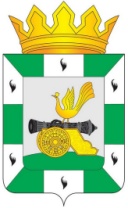 МУНИЦИПАЛЬНОЕ ОБРАЗОВАНИЕ«СМОЛЕНСКИЙ РАЙОН» СМОЛЕНСКОЙ ОБЛАСТИСМОЛЕНСКАЯ РАЙОННАЯ ДУМАРЕШЕНИЕот   _____________________       № _________Об утверждении Порядка предоставления иных межбюджетных трансфертов из бюджета муниципального образования «Смоленский район» Смоленской области бюджетам сельских поселений Смоленского района Смоленской областиВ соответствии со статьями 142.4 Бюджетного Кодекса Российской Федерации и руководствуясь Уставом муниципального образования «Смоленский район» Смоленской области, Смоленская районная Дума РЕШИЛА: 1. Утвердить прилагаемый Порядок предоставления иных межбюджетных трансфертов из бюджета муниципального образования «Смоленский район» Смоленской области бюджетам сельских поселений Смоленского района Смоленской области согласно приложению № 1 к настоящему Решению. 2. Утвердить Методику распределения иных межбюджетных трансфертов из бюджета муниципального образования «Смоленский район» Смоленской области бюджетам сельских поселений Смоленского района Смоленской области согласно приложению № 2 к настоящему Решению.3. Решение Смоленской районной Думы от 29.09.2011 № 78 «Об утверждении Порядка предоставления иных межбюджетных трансфертов бюджетам сельских поселений Смоленского района Смоленской области из бюджета муниципального образования «Смоленский район» Смоленской области» признать утратившим силу. 4. Настоящее решение вступает в силу после его официального опубликования в газете «Сельская правда».Глава муниципального образования «Смоленский район» Смоленской области	О.Н. ПавлюченковаПредседатель  Смоленской районной Думы                               С.Е. ЭсальнекПорядок предоставления иных межбюджетных трансфертов из бюджета муниципального образования «Смоленский район» Смоленской области бюджетам сельских поселений Смоленского района Смоленской области 1. Общие положения1.1. Настоящий Порядок предоставления иных межбюджетных трансфертов из бюджета муниципального образования «Смоленский район» Смоленской области бюджетам сельских поселений Смоленского района Смоленской области  (далее - Порядок) разработан в соответствии со статьей 142.4 Бюджетного кодекса Российской Федерации, устанавливает случаи, условия и порядок предоставления иных межбюджетных трансфертов бюджетам сельских поселений Смоленского района Смоленской области (далее – сельских поселений).1.2. В бюджете муниципального образования «Смоленский район» Смоленской области предусматривается нераспределенный резерв для предоставления бюджетам сельских поселений иных межбюджетных трансфертов.2. Случаи предоставления иных межбюджетных трансфертов2.1. Иные межбюджетные трансферты из бюджета муниципального образования «Смоленский район» Смоленской области бюджетам сельских поселений предоставляются в следующих случаях:1) на осуществление части полномочий по решению вопросов местного значения муниципального образования «Смоленский район» Смоленской области при их передаче на уровень поселений в соответствии с заключенными соглашениями;2) принятие в течение финансового года Администрацией муниципального образования «Смоленский район» Смоленской области или администрациями сельских поселений решений о необходимости дополнительного финансирования и увеличением расходов местных бюджетов по решению вопросов местного значения;3) на иные цели, предусмотренные муниципальными правовыми актами.3. Порядок предоставления иных межбюджетных трансфертов3.1. Предоставление иных межбюджетных трансфертов осуществляется на основании решения Смоленской районной Думы о бюджете муниципального образования «Смоленский район» Смоленской области на очередной финансовый год и плановый период. 3.2. Для рассмотрения вопроса о предоставлении иных межбюджетных трансфертов Глава муниципального образования сельского поселения направляет Главе муниципального образования «Смоленский район» Смоленской области мотивированное обращение о выделении финансовых средств и расчеты, подтверждающие запрашиваемую сумму.3.3. Обращение Главы муниципального образования сельского поселения о предоставлении иных межбюджетных трансфертов бюджету сельского поселения рассматривается Администрацией муниципального образования «Смоленский район» Смоленской области в течение 30 дней с момента получения обращения.3.4. В случае принятия решения об отказе в предоставлении иных межбюджетных трансфертов бюджету сельского поселения Администрацией муниципального образования «Смоленский район» Смоленской области направляется мотивированный письменный отказ, подготовленный финансовым управлением Администрации муниципального образования «Смоленский район» Смоленской области.3.5. В случае принятия решения о выделении иных межбюджетных трансфертов бюджету сельского поселения определенные настоящим Порядком, средства перечисляются финансовым управлением Администрации муниципального образования «Смоленский район» Смоленской области в установленном порядке на счета, открытые бюджетам сельских поселений в территориальном органе Федерального казначейства Смоленской области, в пределах бюджетных ассигнований и лимитов бюджетных обязательств, предусмотренных на данные цели в бюджете муниципального образования «Смоленский район» Смоленской области.                                                                 Приложение № 2 к решению                                                                  Смоленской районной Думы от _________________ № _______Методика распределения иных межбюджетных трансфертов из бюджета муниципального образования «Смоленский район» Смоленской области бюджетам сельских поселений Смоленского района Смоленской области 1.Иные межбюджетные трансферты из бюджета муниципального образования «Смоленский район» Смоленской области бюджетам сельских поселений Смоленского района Смоленской области, выделяются в следующих случаях: 1.1. если объема доходов сельского поселения (налоговых, неналоговых доходов, дотации на выравнивание бюджетной обеспеченности), с учетом дефицита бюджета сельского поселения в соответствии с нормами Бюджетного кодекса Российской Федерации, недостаточно для покрытия первоочередных и социально значимых расходов бюджета сельского поселения.2. Расчет иных межбюджетных трансфертов бюджетам сельских поселений производится по следующей формуле:  Si = (Дi +  Дефi - Рi), где:          Si  - объем иных межбюджетных трансфертов бюджету i-го поселения;          Дi – оценка объема доходов бюджета i-го поселения (налоговых, неналоговых доходов, дотации на выравнивание бюджетной обеспеченности бюджета i-го поселения;          Дефi – оценка дефицита бюджета i-го поселения в соответствии с нормами Бюджетного кодекса Российской Федерации;Рi – оценка объема социально значимых и первоочередных расходов бюджета i-го поселения по вопросам местного значения, за исключением расходов, полностью (или частично) финансируемых за счет целевых межбюджетных трансфертов из бюджетов других уровней.Приложение № 1 к решениюСмоленской районной Думы от _________________ № _______